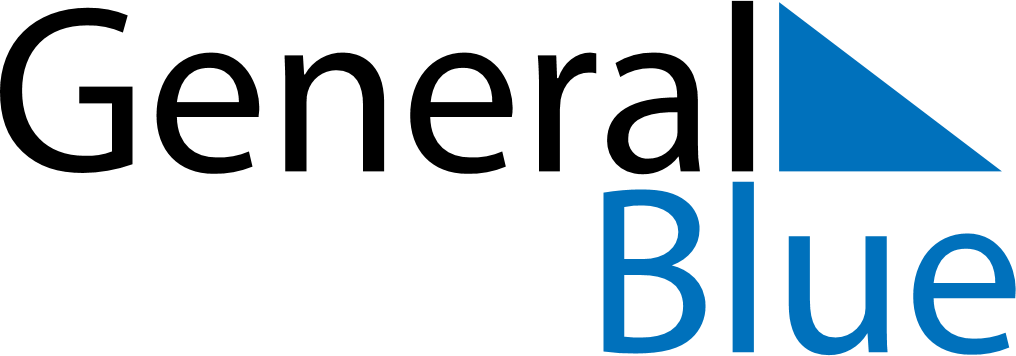 May 2029May 2029May 2029May 2029PortugalPortugalPortugalSundayMondayTuesdayWednesdayThursdayFridayFridaySaturday123445Labour Day678910111112Mother’s Day131415161718181920212223242525262728293031Corpus Christi